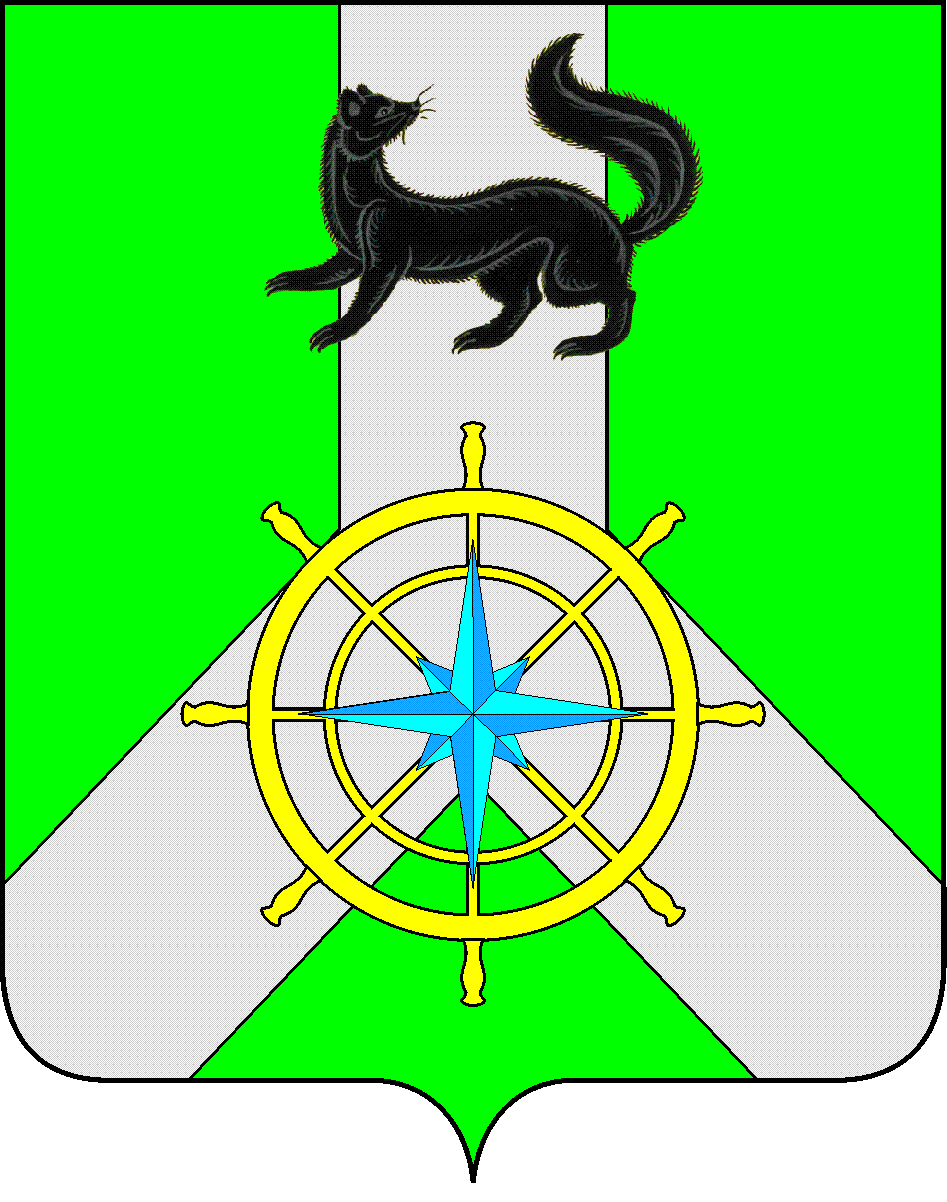 Р О С С И Й С К А Я  Ф Е Д Е Р А Ц И ЯИ Р К У Т С К А Я  О Б Л А С Т ЬК И Р Е Н С К И Й   М У Н И Ц И П А Л Ь Н Ы Й   Р А Й О НД У М А РЕШЕНИЕ №247/6В соответствии со ст.ст.15, 187 Бюджетного Кодекса Российской Федерации, ст. ст. 15, 52 Федерального Закона от 06.10.2003 года № 131-ФЗ «Об общих принципах организации местного самоуправления в Российской Федерации», ст. 21 Положения о бюджетном процессе в муниципальном образовании Киренский район, утвержденного Решением Думы Киренского района от 30.05.2014 г. № 33/5, руководствуясь ст.25, 54 Устава муниципального образования Киренский район,ДУМА РЕШИЛА:Статью 1 изложить в следующей редакции: Утвердить основные характеристики бюджета муниципального образования Киренский район (далее муниципального района) на 2017 год: - Общий объем доходов бюджета муниципального района в сумме – 900511,4  тыс. руб., в том числе безвозмездные перечисления в сумме – 625 880,9 тыс. руб., из них объем межбюджетных трансфертов из областного и федерального бюджета – 621 664, 400 тыс. руб., объем межбюджетных трансфертов из бюджетов поселений – 5510,55  т.р. - Общий объем расходов бюджета в сумме –  924 087, 1 тыс. руб.  - Размер дефицита бюджета муниципального района в сумме – 20401,2 тыс. руб., или 7,4% утвержденного общего объема доходов без учета утвержденного объема безвозмездных поступлений и поступлений налоговых доходов по дополнительным нормативам отчислений.Увеличить размер дефицита бюджета муниципального района за счет снижения остатков средств на счетах по учету средств местного бюджета по состоянию на 01.01.2017 года в сумме 3175,0 тыс. рублей. Общий объем размера дефицита бюджета муниципального района установить 23575,7 тыс. рублей.Направить на покрытие дефицита бюджета поступления из источников внутреннего финансирования дефицита бюджета в соответствии с приложением №1 к данному Решению.Статью 3 изложить в следующей редакции:Установить прогнозируемые доходы бюджета муниципального образования Киренский район на 2017 год и плановый период по классификации доходов бюджетов РФ в объеме в соответствии с приложениями №№ 4, 5 к данному Решению.Статью 5 изложить в следующей редакции: Утвердить объем межбюджетных трансфертов, прогнозируемых к получению из других бюджетов бюджетной системы Российской Федерации в 2017 году в сумме- 627 174, 9 тыс. руб., в соответствии с приложением № 8 к данному Решению.Статью 6 изложить в следующей редакции:Утвердить распределение  бюджетных ассигнований по разделам  и подразделам классификации расходов бюджетов  Российской Федерации  на 2017 год и плановый период в соответствии с приложениями №№10, 11 к данному Решению.Утвердить распределение бюджетных ассигнований на 2017 год и плановый период по целевым статьям (муниципальным программам и непрограммным направлениям деятельности), группам (группам и подгруппам) видам расходов, разделам, подразделам классификации расходов  бюджетов  Российской Федерации, в соответствии с приложениями №№12, 13 к данному Решению.Утвердить ведомственную структуру расходов  бюджета на 2017 год и плановый период в соответствии с приложениями №№ 14, 15 к данному Решению.Статью 9 изложить в следующей редакции:Утвердить объем бюджетных ассигнований на финансовое обеспечение реализации муниципальных программ  на 2017 год и плановый период в соответствии с приложением №20 к данному Решению.Статью 12 изложить в следующей редакции:Утвердить объем межбюджетных трансфертов, предоставляемых из бюджета муниципального образования Киренский район бюджетам поселений в 2017 году в сумме – 45605,1 тыс. рублей.Статью 13 изложить в следующей редакции:Утвердить в составе расходов бюджета МО Киренский район на 2017 год и плановый период: объем дотаций на выравнивание бюджетной обеспеченности поселений, образующих  районный фонд финансовой поддержки поселений в 2017 году в сумме-45605,1 т. р.Установить весовые коэффициенты для расчета дотации на выравнивание бюджетной обеспеченности, утвердить распределение суммы дотации между поселениями в соответствии с приложением № 22 к данному Решению.Статью 15 изложить в следующей редакции:Установить, что в 2017 году и плановом периоде за счет средств бюджета МО Киренский район предоставляются субсидии:1) автономным учреждениям МО Киренский район:а) на возмещение нормативных затрат, связанных с оказанием ими в соответствии с муниципальным заданием муниципальных услуг (выполнением работ);б) на иные цели, связанные с развитием материально-технической базы, проведением реконструкции  и (или) капитального ремонта, реализацией мероприятий, в том числе в рамках реализации муниципальных целевых программ МО Киренский район.Распределение данных субсидий определено приложением №27 к данному Решению.Порядок определения объема и условия предоставления, указанных в настоящем пункте субсидий устанавливается администрацией МО Киренский район.Статью 18 изложить в следующей редакции:Утвердить верхний предел муниципального внутреннего долга по состоянию на 1 января 2018 года в размере – 24122,7 тыс. руб. в том числе по муниципальным гарантиям – 0 рублей, на 1 января 2019 года в размере – 39930,1 тыс. руб., в том числе по муниципальным гарантиям – 0 рублей. на 1 января 2020 года в  размере – 57066,3  тыс. руб. в том числе по муниципальным гарантиям – 0 рублей.Статью 19 изложить в следующей редакции:Утвердить программу муниципальных заимствований на 2017 год и плановый период в соответствии с приложением № 31 к данному Решению.Решение подлежит официальному опубликованию в газете «Ленские зори» и размещению на официальном сайте администрации Киренского муниципального района www.kirenskrn.irkobl.ru в разделе «Дума Киренского района».Решение вступает в силу с момента официального опубликования (обнародования).МэрКиренского муниципального района					К.В. СвистелинПредседатель ДумыКиренского муниципального района					Д.М. Ткаченко28 июня 2017 г.г. КиренскО внесении изменений в Решение Думы №210/6 от 28 декабря 2016 года «О бюджете муниципального образования Киренский район на 2017 год и плановый период 2018 и 2019 годов»